                  КАРАР                                                                               ПОСТАНОВЛЕНИЕ«15 » декабрь 2020 й.                              №53                        «15 » декабря 2020 г.Об отмене постановления Администрации сельского поселения Бишкураевский сельсовет муниципального района Илишевский район Республики Башкортостан  от 29.09.2015 года  №53 «Об утверждении Порядка организации сбора отработанных ртутьсодержащих ламп на территории   сельского поселения Бишкураевский сельсовет муниципального района Илишевский район Республики Башкортостан» с учетом изменений внесенных постановлением Администрации сельского поселения Бишкураевский сельсовет муниципального района Илишевский район Республики Башкортостан от 29 июня 2016 года №30.В целях приведения нормативных правовых актов администрации сельского поселения Бишкураевский сельсовет муниципального района Илишевский  район Республики Башкортостан в соответствие с действующим законодательством администрация сельского поселения Бишкураевский сельсовет ПОСТАНОВЛЯЕТ:1. Отменить постановление Администрации сельского поселения  Бишкураевский  сельсовет муниципального района Илишевский район Республики Башкортостан  от 29.09.2015года №53« Об утверждении Порядка организации сбора отработанных ртутьсодержащих ламп на территории сельского поселения Бишкураевский сельсовет муниципального района Илишевский район Республики Башкортостан», с учетом изменений внесенных постановлением Администрации сельского поселения Бишкураевский сельсовет муниципального района Илишевский район Республики Башкортостан от 29 июня 2016 года №30.  2.Обнародовать данное постановление на информационном стенде здании администрации  и разместить на официальном сайте администрации сельского поселения Бишкураевский сельсовет.  3.  Контроль за исполнением настящего постановления оставляю за собой. Глава сельского поселения                                                  И.К.ХамидуллинБашортостан РеспубликаҺымуниципаль районилеш районыбишурай ауыл советыауыл билӘмӘҺе хакимиӘтеБашортостан РеспубликаҺымуниципаль районилеш районыбишурай ауыл советыауыл билӘмӘҺе хакимиӘте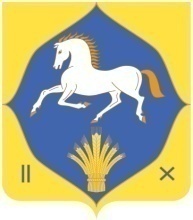 республика башкортостанмуниципальный районилишевский районадминистрация сельского поселениябишкураевский сельсовет452268, Бишкурай ауылыЛенин урамы, 69Тел. (34762) 47-1-48452268, Бишкурай ауылыЛенин урамы, 69Тел. (34762) 47-1-48452268, с. Бишкураевоул. Ленина, 69Тел. (34762) 47-1-48452268, с. Бишкураевоул. Ленина, 69Тел. (34762) 47-1-48452268, с. Бишкураевоул. Ленина, 69Тел. (34762) 47-1-48